Дорогие друзья!Казахстан продолжает политические реформы направленные на дальнейшую демократизацию политической системы.Сегодня провели заседание фракции на эту тему.Все вы помните, что депутатская группа «Жаңа Қазақстан», в которую входят и члены фракции #НароднаяпартияКазахстана» (@ирина смирнова @ерлансмайлов @газизкулахметов @айжанскакова), основываясь на предложениях избирателей, предложила пакет политических реформ. Далее, Глава государства, как гарант Конституции, изучил предложения народных избранников и, на основании Ст. 91 Конституции Республики Казахстан, которая гласит, что изменения в Конституцию вносятся президентом, обратился в Конституционный Совет.Политические реформы непременно должны быть оформлены согласно буквы Основного закона и одобрены Конституционным советом. Надеемся, что реформы пройдут через парламентские процедуры. Это сэкономит и время, и средства.Базис политических реформ:- сокращение количества сроков полномочий президента до одного;- увеличение указанного срока с 5 до 7 лет;- увеличение срока полномочий членов Конституционного суда с 6 до 8 лет с сокращением срока до одного.Общий срок президентский полномочий будет сокращен с 2 сроков до 1.Согласны с экспертами, что достоинством реформы президентского срока, неизменность которой также решено закрепить в Конституции, является стремление обеспечить стабильность государства с одной стороны и сменяемость власти - с другой. С учётом того, как много завязано на личность главы государства, ограничение сроков - сильный шаг по заложенной сменяемости элит и преодолению потенциального монополизма власти.Так же депутаты передали запрос в обществе на возврат столице Казахстана прежнего названия.Процесс начался, ждем итогов рассмотрения в Конституционном Совете.Казахстан продолжает задавать демократические тренды в Центральной Азии.Фракция готова поддержать #политическиереформы!#ҚХП #НПК #QHP#АйкынКонуров#конституционнаяреформа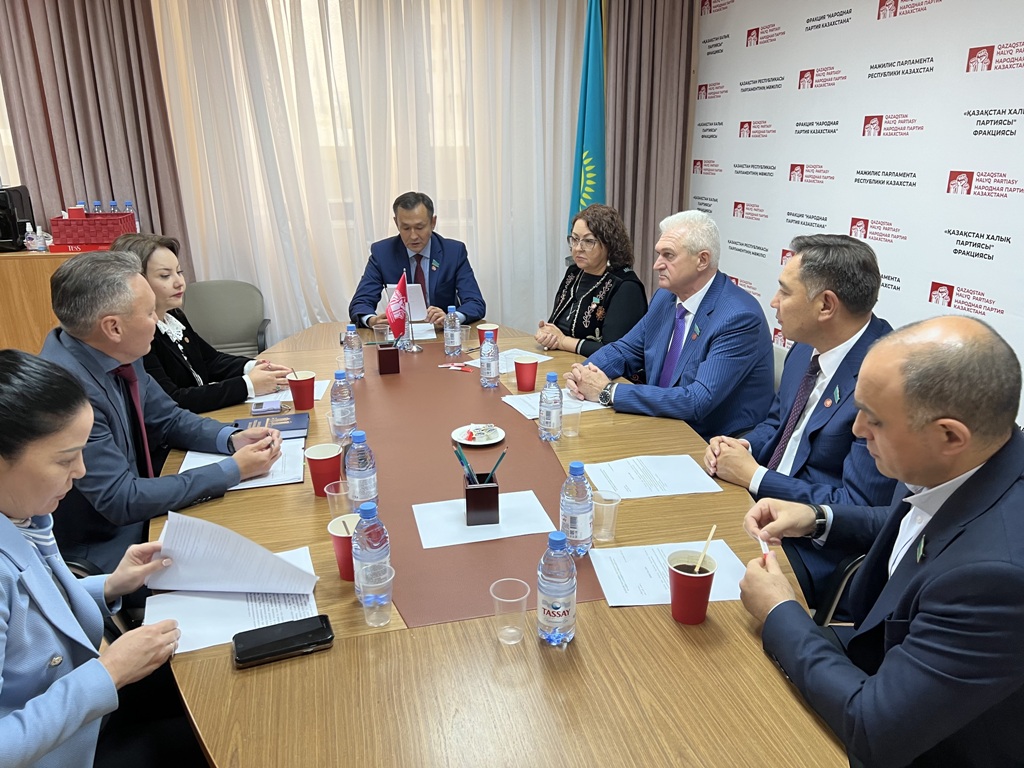 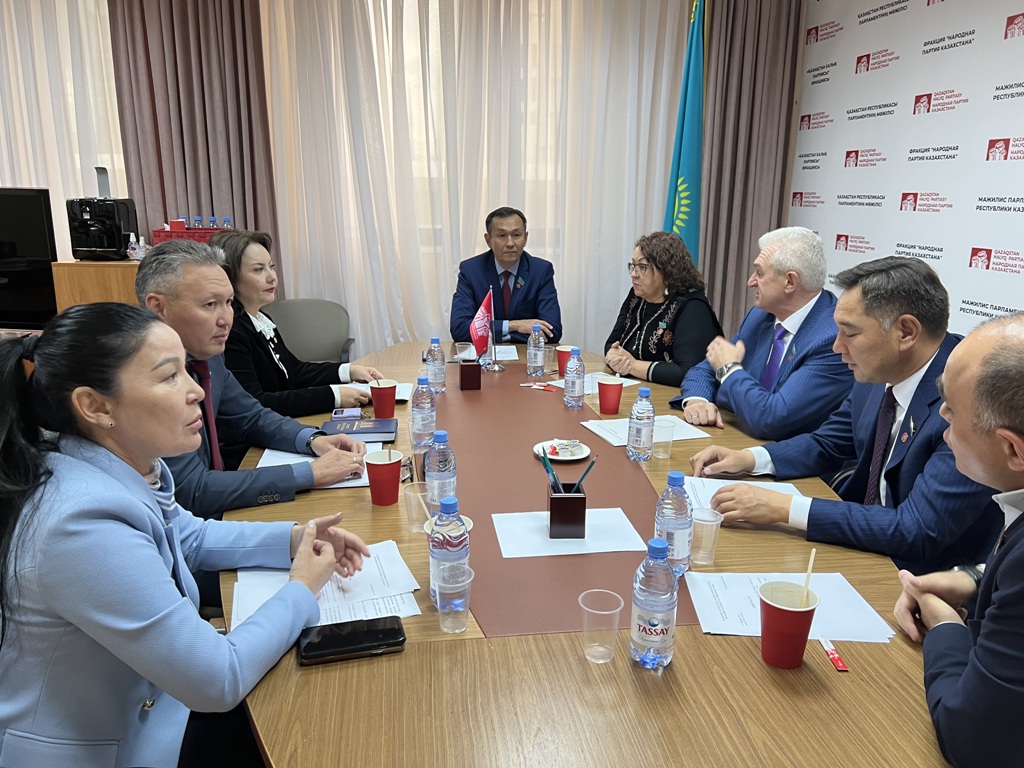 